"Ходят по двору цыплятки... "

1 вариант
Нам нужно: - картон- цветная бумага- ножницы - клей- ватные диски- краска, кисточка
Ход работы:
1.На белом картоне напечаем гнездышко и птенцов
2. Вырезаем три больших круга из ватных дисков и три маленьких (тело и голова)
3. Приклееваем вырезаные кружочки в "гнездо"
4. Рвем и маленькими кусочками приклееваем голубую и зеленую бумагу вокруг гнезда
5. Режем оранжевую бумагу на полосочки. В хаотичном порядке клеем на место гнездышка
6. Разукрашиваем желтым ватные диски, рисуем красным маленькие треугольники- клювики, ставим черные точки-глазки
7. Вырезаем и наклееваем рамку-паспарту

2 вариант
Для поделки нам понадобится:
1. Бумага для акварели формата А4
2. Гуашь
3. Ватные диски
4. Кисточки N 10 и 2
5. Клей ПВА
6. Семечки или другая крупа (пшено, гречка, горох)
7. Баночка с водой, салфетки и тряпочка.

√Для начала возьмем бумагу для акварели. Смешаем в стаканчике гуашь зеленого цвета с ПВА. Если гуашь темная, то можно добавить в нее желтый цвет.
√ Возьмем толстую кисточку и коротенькими мазочками закрасим лист бумаги.

√ Теперь лист бумаги отложим в сторонку и возьмем ватные диски. Откроем баночку с гуашью желтого цвета, возьмем толстую кисточку и, держа в руке диск, начнем закрашивать его, водя кисточкой в одном направлении - тогда он равномерно закрасится и не расслоится.
√ Нам нужно закрасить 3 диска
√ Теперь мы приклеим раскрашенные диски на лист бумаги. Вот для этого мы и смешивали Гуашь с ПВА. И вот еще для чего - при высыхании гуашь, смешанная с ПВА не пачкает руки.
√ Нам понадобится тонкая кисточка и гуашь черного цвета.
√ Деревянным кончиком кисточки рисуем глазки, немного покрутив кисточку.
√ Теперь кисточку перевернем и нарисуем крылышки и ножки.
√ Тонкой кисточкой и гуашью красного цвета нарисуем клювики.
√ Пальчиком нарисуем гребешки, поставив по три точки сверху.
√ Остается только покормить цыплят и насыпать семечки или крупу.
Для этого немного подмазываем некоторые места краской с клеем и посыпаем то, что мы выбрали.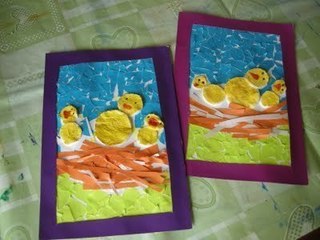 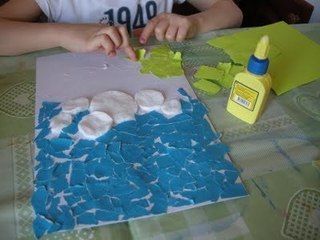 